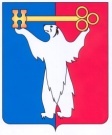 АДМИНИСТРАЦИЯ ГОРОДА НОРИЛЬСКАКРАСНОЯРСКОГО КРАЯРАСПОРЯЖЕНИЕ11.01.2019	г.Норильск	№ 55Об изменении вида разрешенного использования земельного участка Рассмотрев заявление Управления имущества Администрации города Норильска (ИНН 2457058236, ОГРН 1052457011276, адрес (место нахождения): 663330, Красноярский край, город Норильск, проспект Ленинский, 23А), в соответствии с подразделом 3.4 раздела I Части III Правил землепользования и застройки на территории муниципального образования город Норильск, утвержденными решением Норильского городского Совета депутатов от 10.11.2009
№ 22-533, 1.  Изменить вид разрешенного использования земельного участка с кадастровым номером 24:55:0602004:35 «для установки шиномонтажной мастерской» на вид разрешенного использования «объекты придорожного сервиса», расположенного в зоне объектов транспортной инфраструктуры – П-5 по адресу: Красноярский край, город Норильск, район Кайеркан, в районе 22 км автодороги Норильск-Алыкель, 50.2.   Управлению по градостроительству и землепользованию Администрации города Норильска направить копию настоящего распоряжения в адрес Управления Федеральной службы государственной регистрации, кадастра и картографии по Красноярскому краю для внесения изменений в сведения о земельном участке в государственный кадастр недвижимости в течении 5 рабочих дней с даты его издания.3.  Опубликовать настоящее распоряжение в газете «Заполярная правда» и разместить его на официальном сайте муниципального образования город Норильск.4.  Контроль исполнения пункта 2 настоящего распоряжения возложить на заместителя Главы города Норильска по собственности и развитию предпринимательства.И.о. Главы города Норильска                                                                       А.В. Малков